Инструкция о действиях в случае пожара1. Психофизические особенности поведения человека при пожаре2. Рекомендуемые варианты поведения при пожаре3. Порядок действий при пожаре4. Порядок пользования огнетушителями и подручными средствами пожаротушения5. Основные фазы пожара6. Правила поведения в пожароопасный периодПАМЯТКА о мерах пожарной безопасности в весенне-летний пожароопасный периодПАМЯТКА Что делать, если вы оказались в зоне пожара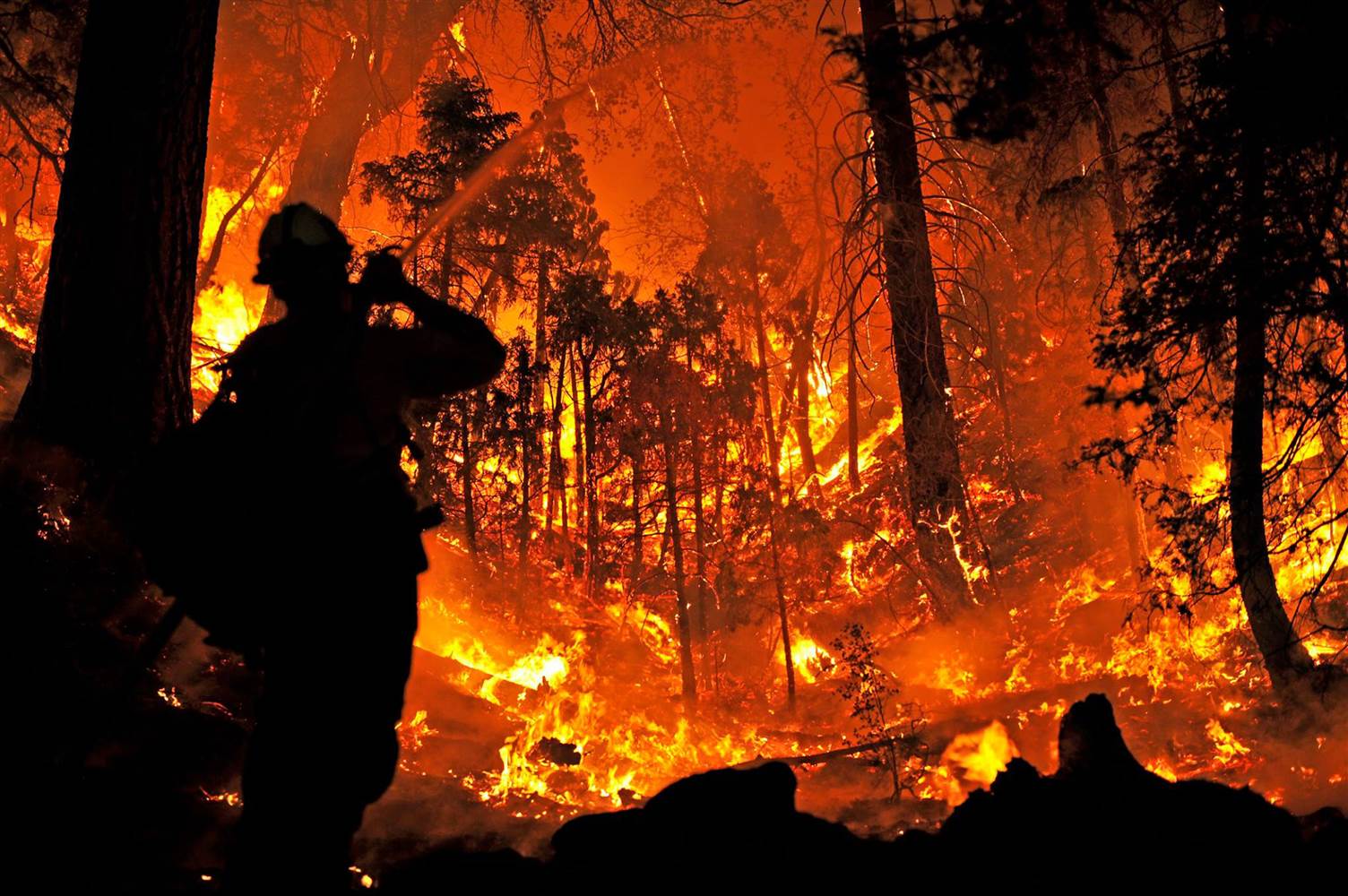 Инструкция действий в случае пожара1. Психофизические особенности поведения человека при пожареПравильная организация действий по спасению людей до прибытия пожарной охраны напрямую зависит от качества проведения практических занятий и учебных тренировок, направленных на предупреждение возникновения паники и других негативных последствий беспорядочного поведения сотрудников при любых чрезвычайных ситуациях.Любой инцидент (пожар, теракт, авария и т.д.) на многих объектах, в том числе с массовым пребыванием людей, зачастую сопровождается отключением электричества. К сожалению, у многих в темноте срабатывает не здравый смысл, а инстинкт самосохранения, возникает паника, что приводит к давке.При пожаре бывает гораздо темнее, чем принято думать. Только в самом начале загорания пламя может ярко осветить помещение, но практически сразу появляется густой черный дым и наступает темнота. Дым опасен не только содержащимися в нем токсичными веществами, но и снижением видимости. Это затрудняет, а порой делает практически невозможной эвакуацию людей из опасного помещения. При потере видимости организованное движение нарушается, становится хаотичным. Людьми овладевает страх, подавляющий сознание, волю. В таком состоянии человек теряет способность ориентироваться, правильно оценивать обстановку. При этом резко возрастает внушаемость, команды воспринимаются без соответствующего анализа и оценки, действия людей становятся автоматическими, сильнее проявляется склонность к подражанию.Панические реакции появляются в основном либо в форме ступора (оцепенение), либо - фуги (бега).В первом случае наблюдается расслабленность, вялость действий, общая заторможенность, а при крайней степени проявления - полная обездвиженность, в которой человек физически не способен выполнить команду. Такие реакции чаще всего наблюдаются у детей, подростков, женщин и пожилых людей. Поэтому во время пожаров они нередко остаются в помещении, и при эвакуации их приходится выносить.Исследования показали, что реакции, противоположные заторможенности, наблюдаются у 85 - 90% людей, оказавшихся в опасной для жизни ситуации, при этом для их поведения характерно хаотическое метание, дрожание рук, тела, голоса. Речь ускорена, высказывания могут быть непоследовательными. Ориентирование в окружающей обстановке поверхностное.Паническое состояние людей, при отсутствии руководства ими в период эвакуации, может привести к образованию людских пробок на путях эвакуации, взаимному травмированию и даже игнорированию свободных и запасных выходов.В то же время исследования структуры толпы, охваченной паникой, показали, что в общей массе под влиянием состояния аффекта находится не более 3% человек с выраженными расстройствами психики, не способных правильно воспринимать речь и команды. У 10 - 20% лиц отмечается частичное сужение сознания, для руководства ими необходимы более сильные (резкие, краткие, громкие) команды, сигналы.Основная же масса (до 90%) представляет собой вовлекаемых "в общий бег" людей, способных к здравой оценке ситуации и разумным действиям, но, испытывая страх и заражая им друг друга, они создают крайне неблагоприятные условия для организованной эвакуации.Анализ пожаров, а также практические испытания по изучению скорости и характера задымления зданий повышенной этажности без включения систем противодымной защиты показывают: скорость движения дыма в лестничной клетке составляет 7 - 8 м/мин. При возникновении пожара на одном из нижних этажей уже через 5 - 6 минут задымление распространяется по всей высоте лестничной клетки. Уровень задымления таков, что находиться в лестничной клетке без средств индивидуальной защиты органов дыхания невозможно. Одновременно происходит задымление помещений верхних этажей, особенно расположенных с подветренной стороны. Ухудшение видимости, паника, токсичное воздействие продуктов горения могут привести к гибели людей. Нагретые продукты горения, поступая в объем лестничной клетки, повышают температуру воздуха. Установлено, что уже на 5-й минуте от начала пожара температура воздуха в лестничной клетке, примыкающей к месту пожара, достигает 120 - 140 °C, что значительно превышает предельно допустимое значение для человека.По высоте лестничной клетки в пределах двух - трех этажей от того уровня, где возник пожар, создается как бы тепловая подушка с температурой 100 - 150 °C. Преодолеть ее без средств индивидуальной защиты невозможно. При отсутствии горизонтальных преград на фасаде здания пламя из оконного проема через 15 - 20 минут от начала пожара может распространиться вверх по балконам, лоджиям, оконным переплетам, воспламеняя горючие элементы строительных конструкций и предметы обстановки в помещениях вышерасположенного этажа.2. Рекомендуемые варианты поведения при пожареСуществует два распространенных варианта поведения при пожаре: когда из здания при пожаре еще можно выйти, и когда эвакуация обычным путем уже невозможна.Прежде всего, следует определить для себя, выходить или не выходить.Если огонь не в вашем помещении (комнате), то прежде чем открыть дверь и выйти наружу, убедитесь, что за дверью нет большого пожара: приложите свою руку к двери или осторожно потрогайте металлический замок, ручку. Если они горячие, то ни в коем случае не открывайте эту дверь.Не входите туда, где большая концентрация дыма и видимость менее 10 м: достаточно сделать несколько вдохов и вы можете погибнуть от отравления продуктами горения. В спокойной обстановке определите на своем этаже или в коридоре: сколько это 10 метров?Возможно, кто-то решится пробежать задымленное пространство, задержав дыхание, хорошо представляя себе выход на улицу. При этом обязательно надо учесть, что в темноте можно за что-то зацепиться одеждой или споткнуться о непредвиденное препятствие. Кроме того, очаг пожара может находиться на нижнем этаже, и тогда путь к спасению - только наверх, т.е. вашей задержки дыхания должно хватить, чтобы успеть вернуться обратно в помещение.Если дым и пламя позволяют выйти из помещения наружу, то:- уходите скорее от огня, ничего не ищите и не собирайте;- ни в коем случае не пользуйтесь лифтом: он может стать вашей ловушкой;- знайте, что вредные продукты горения выделяются при пожаре очень быстро, для оценки ситуации и для спасения вы имеете очень мало времени (иногда всего 5 - 7 минут);- если есть возможность, попутно отключите напряжение на электрическом щите, расположенном на лестничной клетке;- дым, вредные продукты горения могут скапливаться в помещении на уровне вашего роста и выше, поэтому пробирайтесь к выходу на четвереньках или даже ползком: ближе к полу температура воздуха ниже и больше кислорода;- по пути за собой плотно закрывайте двери, чтобы преградить дорогу огню (дверь может задержать распространение горения более чем на 10 - 15 минут!). Это даст возможность другим людям также покинуть опасную зону или даже организовать тушение пожара первичными средствами пожаротушения до прибытия подразделений пожарной охраны (например, проложить рукавную линию от пожарного крана и подать воду от внутреннего противопожарного водопровода);- если дыма много, першит в горле, слезятся глаза - пробирайтесь, плотно закрывая дыхательные пути какой-нибудь многослойной хлопчатобумажной тканью, дышите через ткань. Хорошо, если вы сможете увлажнить внешнюю часть этой ткани. Этим вы спасете свои бронхи и легкие от действия раздражающих веществ. Но помните, что этот способ не спасает от отравления угарным газом;- покинув опасное помещение, не вздумайте возвращаться назад за чем-нибудь: во-первых, опасность там сильно возросла, а во-вторых, вас в том помещении никто не будет искать и спасать, потому что все видели, что вы уже вышли на улицу;- в случае, если вы вышли из здания незамеченным (например, через кровлю и наружную пожарную лестницу на стене сооружения), то обязательно сообщите о себе находящимся во дворе людям, должностным лицам объекта в целях предупреждения ненужного риска при ваших поисках.Если дым и пламя в соседних помещениях не позволяют выйти наружу:- не поддавайтесь панике, помните, что современные железобетонные конструкции в состоянии выдержать высокую температуру;- если вы отрезаны огнем и дымом от основных путей эвакуации в многоэтажном здании, проверьте, существует ли возможность выйти на крышу или спуститься по незадымляемой пожарной лестнице, или пройти через соседние лоджии;- если возможности эвакуироваться нет, то для защиты от тепла и дыма постарайтесь надежно загерметизировать свое помещение. Для этого плотно закройте входную дверь, намочите водой любую ткань, обрывки одежды или штор и плотно закройте (заткните) ими щели двери изнутри помещения. Во избежание тяги из коридора и проникновения дыма с улицы - закройте окна, форточки, заткните вентиляционные отверстия, закройте фрамуги вентиляционных решеток;- если есть вода, постоянно смачивайте двери, пол, тряпки;- если в помещении есть телефон, звоните "101", «112» даже если вы уже звонили туда до этого, и даже если вы видите подъехавшие пожарные автомобили. Объясните диспетчеру, где именно вы находитесь, и что вы отрезаны огнем от выхода;- если комната наполнилась дымом, передвигайтесь ползком - так будет легче дышать (около пола температура ниже и кислорода больше);- оберните лицо повязкой из влажной ткани, наденьте защитные очки;- продвигайтесь в сторону окна, находитесь возле окна и привлекайте к себе внимание людей на улице;- если нет крайней необходимости (ощущения удушья, помутнения сознания), старайтесь не открывать и не разбивать окно, так как герметичность вашего убежища нарушится, помещение быстро заполнится дымом и дышать даже у распахнутого окна станет нечем. Из-за тяги вслед за дымом в помещение проникнет пламя. Помните об этом, прежде чем решиться разбить окно. Опытные пожарные говорят: "Кто на пожаре открыл окно, тому придется из него прыгать";- привлекая внимание людей и подавая сигнал спасателям, не обязательно открывать окна и кричать, можно, например, вывесить из форточки или из окна (не распахивая их!) большой кусок яркой ткани. Если конструкция окна не позволяет этого сделать, можно губной помадой во все стекло написать "SOS" или начертить огромный восклицательный знак;- если вы чувствуете в себе достаточно сил, а ситуация близка к критической, крепко свяжите шторы, предварительно разорвав их на полосы, закрепите их за батарею отопления, другую стационарную конструкцию (но не за оконную раму) и спускайтесь. Во время спуска не нужно скользить руками. При спасании с высоты детей нужно обвязывать их так, чтобы веревка не затянулась при спуске. Обязательно нужно проверить прочность веревки, прочность петли и надежность узла.3. Порядок действий при пожареСвоевременное сообщение о пожаре руководству и дежурным службам объекта после сообщения в службу "101", «112» следует считать необходимым условием организации эффективных действий по спасанию людей и тушению пожара до прибытия подразделений пожарной охраны. Получив сигнал о пожаре, руководство организации сможет привлечь силы и технические средства объекта к осуществлению необходимых мероприятий, способствующих предотвращению развития пожара и задымления помещений здания. Следует остановить работу систем вентиляции в аварийном и смежном с ним помещениях. Необходимо проверить включение в работу автоматических систем пожаротушения и дымоудаления, прекратить производственные работы в здании, удалить за пределы опасной зоны всех работников, не участвующих в тушении пожара.Дежурный электрик, прибыв к месту пожара, должен оценить обстановку, спрогнозировать возможность образования новых очагов огня на другом электрооборудовании и выбрать (при необходимости) адекватную угрозе схему отключения электроэнергии.Дежурные охранники объекта, получив сообщение о пожаре, должны до прибытия пожарной охраны принять меры по освобождению подъездов к зданиям от машин, а также обеспечить порядок в районе очага пожара до прибытия сотрудников милиции.4. Порядок пользования огнетушителями и подручными средствами пожаротушенияУспех использования огнетушителей зависит не только от их исправного состояния, но и от того, насколько работники знакомы с принципом и особенностями их применения. Изучать руководства по применению, надписи и пиктограммы на корпусах огнетушителей, показывающие порядок приведения их в действие, следует не в случае пожара, а в спокойных условиях регулярных противопожарных инструктажей. Необходимо предоставить возможность каждому работнику не только подержать в руках огнетушитель (оценить его вес и свои возможности), но и попробовать снять его с подвесных кронштейнов (если он расположен не в специальном шкафу, а на стене или на полу с применением средств фиксации от возможного падения при случайном воздействии). Идеальной считается тренировка с практическим применением огнетушителей.Самыми распространенными типами огнетушителей на сегодняшний день являются: порошковые огнетушители (ОП) и углекислотные огнетушители (ОУ). Принцип приведения в действие этих типов огнетушителей одинаковый: необходимо сорвать пломбу и вынуть блокирующий фиксатор (предохранительную чеку), затем следует нажать на пусковой рычаг, расположенный в головке огнетушителя, и направить огнетушащее вещество через ствол, насадку, раструб или шланг на очаг горения.Особенность применения огнетушителей порошкового типа заключается в том, что в замкнутом пространстве помещений проход через зону выброса мелкодисперсного порошка становится невозможным: порошок забивает глаза, дыхательные пути. Поэтому применять порошковые огнетушители следует из места расположения между очагом пожара и эвакуационным выходом. Допускается тушить порошковыми огнетушителями оборудование, находящееся под напряжением до 1000 В без предварительного обесточивания.Особенность применения огнетушителей углекислотного типа в том, что углекислота не причиняет порчи объекту тушения, обладает хорошими диэлектрическими свойствами (возможно тушение электрооборудования под напряжением до 1000 В). Однако применение двуокиси углерода имеет и недостатки: охлаждение металлических деталей и раструба огнетушителя достигает -60 °C, в замкнутом пространстве помещений происходит заметное снижение содержания кислорода и увеличение доли углекислого газа, что может вызвать удушье и потерю сознания.Особенность применения песка для тушения разлитых горючих жидкостей (керосин, бензин, масло, смолы, клеи, краски и др.) заключается в том, что насыпать песок следует не в очаг горения (иначе произойдет разбрызгивание и растекание горящей жидкости), а главным образом по внешней кромке горящей зоны, стараясь окружать песком место горения. Затем при помощи лопаты нужно покрыть горящую поверхность слоем песка, который впитает жидкость и собьет огонь.Асбестовое полотно, грубошерстные ткани или войлок (кошма, покрывало из негорючего материала) эффективно используются для изоляции очага горения от доступа воздуха, но безопасно могут применяться лишь при небольшом очаге горения - на площади не более 50% от площади применяемого полотна.Выбирая пожарный кран для тушения пожара, необходимо заранее знать и учитывать длину рукавов, которыми оборудованы конкретные пожарные краны вокруг зоны пожара. Обычная стандартная длина пожарного рукава - 20 метров. Иногда пожарные краны могут быть снабжены рукавами длиной 10 или 15 метров. Если расстояние от опасной зоны пожара до конкретного пожарного крана будет меньше длины его пожарного рукава, то применение этого ПК окажется совершенно невозможным. Работающий с пожарным стволом не сможет проложить прямую рукавную линию к месту пожара, и вынужденные перегибы рукава перекроют подачу воды (высокое давление воды не распрямляет загибы, а блокирует движение воды в перегибах рукава).5. Основные фазы пожараДля того чтобы меры по тушению пожара до прибытия подразделений пожарной охраны не привели к жертвам среди добровольцев и работников объекта, должностное лицо, организующее действия по первичному пожаротушению, должно владеть хотя бы минимальными знаниями о динамике развития пожара. В общей схеме развития пожара следует различать три основные фазы: начальная стадия (не более 10 минут), стадия объемного развития пожара, затухающая стадия пожара.I фаза пожара (10 минут) - начальная стадия, включающая переход возгорания в пожар (1 - 3 минуты) и рост зоны горения (5 - 6 минут). В течение первой фазы происходит преимущественно линейное распространение огня вдоль горючего вещества или материала. Горение сопровождается обильным дымовыделением, что затрудняет определение места очага пожара. Среднеобъемная температура повышается в помещении до 200 °C (темп увеличения среднеобъемной температуры в помещении 15° в минуту). Приток воздуха в помещение сначала увеличивается, а затем медленно снижается. Очень важно в это время обеспечить изоляцию данного помещения от наружного воздуха и вызвать пожарные подразделения при первых признаках пожара (дым, пламя). Не рекомендуется открывать или вскрывать окна и двери в горящее помещение. В некоторых случаях, при достаточном обеспечении герметичности помещения, наступает самозатухание пожара. Если очаг пожара виден, обнаружен на этой стадии развития пожара, то существует возможность принять эффективные меры по тушению огня первичными средствами пожаротушения (огнетушители, ящики с песком, асбестовые полотна, грубошерстные ткани, бочки или емкости с водой) до прибытия пожарных подразделений.II фаза пожара (30 - 40 минут) - стадия объемного развития пожара.В течение второй фазы происходит бурный процесс, температура внутри помещения поднимается до 250 - 300 °C. Начинается объемное развитие пожара, когда пламя заполняет весь объем помещения, и процесс распространения пламени происходит уже не поверхностно, а дистанционно, через воздушные разрывы. Разрушение остекления - через 15 - 20 минут от начала пожара. Из-за разрушения остекления приток свежего воздуха резко увеличивает развитие пожара. Темп увеличения среднеобъемной температуры - до 50° в минуту. Температура внутри помещения повышается с 500 - 600 до 800 - 900 °C. Максимальная скорость выгорания - 10 - 12 минут. Стабилизация пожара происходит на 20 - 25 минуте от начала пожара и продолжается 20 - 30 минут.На этой стадии развития пожара попытки тушить огонь первичными средствами пожаротушения не только бесполезны, но и приводят к гибели добровольцев. Если очаг горения выявлен на стадии объемного развития пожара, то роль первичных средств пожаротушения (огнетушители, ящики с песком, асбестовые полотна, грубошерстные ткани, бочки или емкости с водой) сводится только к тому, чтобы не допустить распространение огня по путям эвакуации и, тем самым, обеспечить беспрепятственное спасение людей. Для непосредственного тушения пожара, его локализации и недопущения распространения огня на новые площади до прибытия подразделений пожарной охраны возможно применение (при условии предварительного обесточивания электрооборудования и наличия у добровольцев опыта тренировочной подготовки) воды из поэтажных пожарных кранов внутреннего противопожарного водопровода.III фаза пожара - затухающая стадия пожара.В течение третьей фазы происходит догорание в виде медленного тления, после чего через некоторое время (иногда весьма продолжительное) пожар догорает и прекращается. Однако, несмотря на затухающую стадию, пожар все равно требует принятия мер по его ликвидации, иначе, под воздействием внезапного порыва ветра или обрушения конструкции, пожар может разгореться с новой силой и отрезать от путей эвакуации работников, потерявших ощущение опасности. Обычно ликвидация пожара, прошедшего полную стадию объемного развития, требует тщательного пролива водой всех пораженных огнем площадей. При этом, для обнаружения горящих углей и очагов тления необходимо проводить частичную разборку конструкций, сдвигать с мест крупные обгоревшие предметы, а также проверять стены, полы и потолки на ощупь: они должны быть холодными.Внимание: после полной ликвидации пожара свободный доступ на место пожара должен быть запрещен! Дело не только в том, что необходимо сохранить место пожара в нетронутом виде для работы экспертов-дознавателей по определению причин пожара, но и в том, что после пожара всегда существует угроза обвала. Металлические опоры, не покрытые защитным слоем, расширяются под действием высокой температуры и сужаются под действием охлаждающей их воды. Кроме того, при 450 °C наступает предел текучести незащищенной стали, что значительно увеличивает опасность обрушения конструкции.Важно понимать, что прибывшие по вызову подразделения пожарной охраны не могут мгновенно приступить к боевым действиям по тушению пожара без проведения соответствующей разведки, которая необходима для оценки обстановки и принятия правильных решений. При проведении разведки руководителю тушения пожара необходимо установить:- наличие и характер угрозы людям, их местонахождение, пути, способы и средства спасания (защиты), а также необходимость защиты (эвакуации) имущества;- наличие и возможность вторичных проявлений опасных факторов пожара, в том числе обусловленных особенностями технологии и организации производства на объекте пожара;- точное место и площадь горения, что именно горит, а также пути распространения огня и дыма;- наличие, состояние и возможность использования средств противопожарной защиты объекта;- местонахождение, состояние, возможные способы использования ближайших водоисточников;- наличие электроустановок под напряжением и целесообразность их отключения;- возможные пути ввода сил и средств для спасания людей и тушения пожара, а также иные данные, необходимые для выбора решающего направления боевых действий.Немедленная встреча прибывших к месту пожара подразделений пожарной охраны должностными, ответственными лицами объекта для оказания необходимой консультации по вышеназванным вопросам позволяет значительно сократить время на проведение разведки и повысить эффективность боевых действий пожарных по спасанию людей и ликвидации пожара.6. Правила поведения в пожароопасный период.С началом первых теплых дней спасателям поступают сообщения о загораниях, 99% из которых - это загорания травы и кустарников. Палы не приносят никакой пользы, однако десятки людей каждый год бросают спичку, чтобы избавиться от прошлогоднего сухостоя. Выжигание сухой травы лишь уничтожает растения, распыляя полезные для почвы микроэлементы. Это приводит к обеднению растительности, повышению кислотности и уменьшению плодородности грунта. Практически все животные и насекомые, которые живут в сухой траве или на поверхности земли, погибают при сильном травяном пожаре. На пепелищах очень часто находят сгоревшие птичьи гнезда, грызунов, детенышей зайцев, ежей. Огонь наносит непоправимый урон природному разнообразию. К слову, страдают от таких пожаров и сами люди. Так, в Щучинском районе мужчина получил ожоги лица и рук, используя огонь для наведения порядка на своем участке, минчанка, сжигая мусор у себя на даче, получила термический ожог пламенем лица, а жителя Гродно пал сухой растительности едва не оставил без дома. Огонь  на приусадебном участке или просто вблизи строений может запросто стать причиной возгорания и нанести ущерб, а то и полностью уничтожить постройки или припаркованный недалеко транспорт. Разбушевавшееся пламя трудно остановить и пострадать может не только имущество, но и сам поджигатель или случайно оказавшиеся на месте пожара граждане. Работникам МЧС известны случаи не только, когда на глазах виновников огонь перекидывался на постройки, но и когда из-за палов гибли люди. Для того, чтобы избежать беды, необходимо соблюдать следующие рекомендации: - Ни в коем случае не жгите траву. Кроме того, что это вредно для растений и животных, палы могут быть опасны и для человека. - Не оставляйте горящий огонь без присмотра. - Тщательно тушите окурки и спички перед тем, как выбросить их; - Если вы заметили пожар – не проходите мимо. Начинающую гореть траву вы сможете потушить самостоятельно. При тушении подручными средствами можно сбивать пламя с кромки пожара связкой прутьев или веток лиственных деревьев, либо же забрасывать кромку пожара песком; - Потушив пожар, не уходите до тех пор, пока не убедитесь, что огонь не разгорится снова; - Если же вы понимаете, что самостоятельно погасить пламя не удастся, немедленно сообщите о случившемся по телефону 101 или 112 и постарайтесь как можно быстрее покинуть место пожара. Сжигать мусор на своём участке, конечно, можно, но при этом необходимо соблюдать элементарные правила безопасности, чтобы простая уборка участка не обернулась трагедией. Делать это нужно только в безветренную погоду. Костры лучше разводить вдалеке от зданий, леса или скирд соломы. Если ничего из перечисленного поблизости нет, вы готовы следить за огнём и под рукой есть огнетушитель или ведро с водой, значит вы всё делаете правильно. Костёр должен быть не ближе 10 метров от построек, 20 – от леса и 30 – от соломы. Мангал или гриль устанавливают как минимум на расстоянии 4 метров от дома. ПАМЯТКАо мерах пожарной безопасности в весенне-летний пожароопасный периодВ связи с наступлением весенне-летнего периода, повышением температуры окружающей среды, ежегодно отмечается увеличение количества пожаров, погибших и травмированных при пожарах людей. Как правило, в этот период происходит несанкционированное сжигание сухой травы, мусора. В целях недопущения трагедии следует обратить особое внимание на соблюдение следующих требований пожарной безопасности:- не бросайте не затушенные окурки и спички в траву; - не разводите костры вблизи зданий и сооружений, а также в лесопарковых зонах;- не оставляйте брошенными на улице бутылки, битые стекла, которые превращаясь на солнце в линзу, концентрирует солнечные лучи до спонтанного возгорания находящейся под ней травы; - не оставляйте промасленный или пропитанный бензином, керосином и иными горючими веществами обтирочный материал;- при использовании мангалов и других приспособлений для приготовления пищи, при разведении костров, соблюдайте требования пожарной безопасности.При использовании печного отопления в загородных и садовых домах запрещается: - Располагать топливо и другие горючие вещества, и материалы на предтопочном листе.- Применять для розжига печей бензин, керосин, дизельное топливо и другие ЛВЖ и ГЖ. - Топить углем, коксом и газом печи, не предназначенные для этих видов топлива.- Производить топку печей во время проведения в помещениях собраний и других массовых мероприятий.- Перекаливать печи.- Оставлять без присмотра топящиеся печи, а также поручать детям надзор за ними.- Устанавливать печи, не отвечающие требованиям пожарной безопасности, стандартам и техническим условиям.
ПАМЯТКАЧто делать, если вы оказались в зоне пожара:1. Почувствовав запах дыма или обнаружив пожар, по возможности выясните, что горит, на какой площади, какова опасность распространения пожара. Если ли в зоне движения огня вы обнаружите пострадавших, то примите меры по их эвакуации в безопасное место. О случившемся сообщите в пожарную охрану по телефону 01 или 112. Оцените ситуацию, стоит ли пытаться потушить огонь самостоятельно или лучше поспешить за помощью. Это необходимо сделать даже в том случае, если пожар удалось потушить, так как возможно возобновление горения.2. Выходите из опасной зоны быстро, перпендикулярно к направлению движения огня, используя открытые пространства. Вал низового огня лучше всего преодолевать против ветра, укрыв голову и лицо одеждой: при этом следует учесть ширину распространения низового огня и трезво оценить возможность преодоления вами этой полосы.3. Выйдя на открытое пространство, дышите воздухом возле земли – там он менее задымлен, рот и нос прикройте ватно-марлевой повязкой или тряпкой4. Наиболее простые способы тушения: залить огонь водой из ближайшего водоема, засыпать песком либо нанести резкие скользящие удары по кромке огня зелеными ветками с отбрасыванием углей на выгоревшую площадь.ПОМНИТЕ, что неумелое обращение с огнем приводит к человеческим жертвам и материальному ущербу. Лица, виновные в нарушении правил пожарной безопасности, в зависимости от характера нарушений и их последствий, несут административную или уголовную ответственность.